Bottisham Parish Council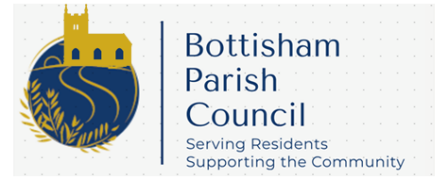 41 Stow Road, Stow cum Quy, CB25 9AD			Tel: 07369248998  clerk@bottisham-pc.gov.uk 				www.bottisham-pc.gov.uk		Chairman: Jon Ogborn Vice Chairmen: John Wilson; Neil Winkcup Clerk: Sam Chambers-Turner NOTICE OF A MEETING OF THE PARISH COUNCILTo Members of the Council:I hereby give notice that a meeting of Bottisham Parish Council will be held at Hall 2, Bottisham Village College, Lode Road, Bottisham  on Thursday 14th March 2024 at 7.30pm. Members of the public and press are invited to attend.  Any member not able to attend should send their apologies before the meeting.  You are hereby summoned to attend for the purpose of transacting the following:Sam Chambers-Turner10th March 2024Clerk to the Parish CouncilAGENDA FOR MEETING 11Apologies for Absence (LGA 1972 s 85 (1))Members Declaration of Interest for Items on the Agenda and Requests for Dispensation.(Localism Act 2011 s 31, s 33) Retirement Village Planning Application To discuss details of the retirement village and consider what action can be taken to appeal the decision.   Agenda Items for the Next MeetingAny business and payments, to be considered at Parish Council meeting must be delivered to the Clerk for inclusion on the agenda at least 7 days prior to the meeting.Date of Next MeetingParish Council Meeting, 7.30pm on 8th April 2024 at The Poppy Room, Bottisham Sports and Social Club, Downing Close, Bottisham.  